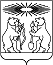 Об утверждении порядка определения нормативных затрат на оказание муниципальной услуги «Реализация дополнительных общеразвивающих программ» в соответствии с социальным сертификатомВ целях исполнения постановления администрации Северо-Енисейского района от 24.05.2023  № 193-п «Об организации оказания муниципальных услуг в социальной сфере при формировании муниципального социального заказа на оказание муниципальных услуг в социальной сфере на территории Северо-Енисейского района», постановления администрации Северо-Енисейского района от 08.06.2023  № 234-п  «О Порядке формирования муниципальных социальных заказов на оказание муниципальных услуг в социальной сфере, отнесенных к полномочиям органов местного самоуправления Северо-Енисейского района», постановления администрации Северо-Енисейского района от 16.06.2023 № 242-п «Об утверждении Порядка предоставления субсидии юридическим лицам, индивидуальным предпринимателям, физическим лицам – производителям товаров, работ, услуг на оплату соглашения о возмещении затрат, связанных с оказанием муниципальных услуг в социальной сфере в соответствии с социальным сертификатом», постановления администрации Северо-Енисейского района от 16.06.2023 № 243-п  «Об утверждении Порядка предоставления субсидии юридическим лицам, индивидуальным предпринимателям, физическим лицам – производителям товаров, работ, услуг на оплату соглашения о финансовом обеспечении затрат, связанных с оказанием муниципальных услуг в социальной сфере в соответствии с социальным сертификатом», руководствуясь статьей 34 Устава Северо-Енисейского район, ПОСТАНОВЛЯЮ:1. Финансирование исполнителей муниципальной услуги «Реализация дополнительных общеразвивающих программ» в соответствии с социальным сертификатом с 01.01.2024 осуществлять в соответствии с нормативными затратами, установленными согласно Методике определения нормативных затрат на оказание муниципальных услуг, утвержденной постановлением администрации Северо-Енисейского района от  14.10.2015 № 624-п «Об утверждении Порядка и условий формирования и финансового обеспечения выполнения муниципального задания в отношении муниципальных учреждений Северо-Енисейского района».2. Настоящее постановление подлежит размещению на официальном сайте Северо-Енисейского района в информационно-телекоммуникационной сети «Интенет» (http://www.admse.ru/) и опубликованию в газете «Северо-Енисейский вестник». 3. Контроль за исполнением настоящего постановления возложить на заместителя главы района по социальным вопросам.4. Настоящее постановление вступает в силу со дня его официального опубликования в газете «Северо-Енисейский вестник». Временно исполняющий полномочияГлавы Северо-Енисейского района, заместитель главы района по социальным вопросам                    Е.А. МихалеваАДМИНИСТРАЦИЯ СЕВЕРО-ЕНИСЕЙСКОГО РАЙОНА ПОСТАНОВЛЕНИЕАДМИНИСТРАЦИЯ СЕВЕРО-ЕНИСЕЙСКОГО РАЙОНА ПОСТАНОВЛЕНИЕ«26» декабря 2023 г. № 572-п           гп Северо-Енисейскийгп Северо-Енисейский